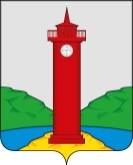              АДМИНИСТРАЦИИ  СЕЛЬСКОГО ПОСЕЛЕНИЯ КУРУМОЧ МУНИЦИПАЛЬНОГО РАЙОНА ВОЛЖСКИЙ САМАРСКОЙ ОБЛАСТИПОСТАНОВЛЕНИЕ        от « 29 »  декабря  2015  года   №   212  Об утверждении муниципальной    программы                                                                                                    «Обеспечение безопасности на территории сельского поселения Курумоч  муниципального района Волжский Самарской области  на 2016 - 2018 годы»   В соответствии со статьей 179 Бюджетного кодекса Российской Федерации,  Федеральным законом   № 131-ФЗ от 06.10.2003 г. «Об общих принципах организации местного самоуправления в Российской Федерации»;                                                Постановлением Администрации сельского поселения Курумоч от «15»января  2015  года   № 193 «Об утверждении Порядка  разработки, реализации и оценки эффективности   муниципальных программ   сельского поселения Курумоч муниципального района Волжский  Самарской области в новой редакции», Постановлением Администрации сельского поселения Курумоч от «24»июня 2015  года   № 109/1  «Об утверждении  Перечня муниципальных программ  сельского поселения Курумоч муниципального района Волжский Самарской области на  2016-2018 годы» и в целях  координации сил и средств Администрации сельского поселения Курумоч при реализации полномочий органа местного самоуправления по решению вопросов местного значения сельского поселения Администрация сельского поселения Курумоч ПОСТАНОВЛЯЕТ: 1.Утвердить прилагаемую муниципальную программу «Обеспечение безопасности на территории сельского поселения Курумоч  муниципального района Волжский Самарской области  на 2016 - 2018 годы».                                                                         2. Опубликовать настоящее постановление в информационном вестнике «Вести сельского поселения Курумоч». 3.Постановление вступает в силу с момента опубликования. 4. Контроль за исполнением настоящего постановления оставляю за собой. Глава  сельскогопоселения Курумоч                                                         О.Л.КатынскийКондратьева8(846)9989166МУНИЦИПАЛЬНАЯ ПРОГРАММА«Обеспечение безопасности на территории сельского поселения Курумоч  муниципального района Волжский Самарской области  на 2016 - 2018 годы»ПАСПОРТмуниципальной программы «Обеспечение безопасности на территории сельского поселения Курумоч  муниципального района Волжский Самарской области  на 2016 - 2018 годы»I. Содержание проблемы и обоснование необходимости ее решения программными методами   Одной из приоритетных задач социально-экономического развития муниципального образования сельское поселение Курумоч муниципального района Волжский Самарской области (далее - сельское поселение Курумоч) на долгосрочную перспективу является совершенствование системы предупреждения и защиты населения от чрезвычайных ситуаций природного и техногенного характера. Обеспечение  условий для безопасной жизнедеятельности населения муниципального образования сельское поселение Курумоч, минимизация материального ущерба и снижения случаев гибели людей вследствие чрезвычайных ситуаций  являются важнейшими факторами для сохранения экономического потенциала и повышения качества жизни населения.  Федеральным законом № 131-ФЗ от 06.10.2003 г. «Об общих принципах организации местного самоуправления в Российской Федерации» определен перечень полномочий органов местного самоуправления  по осуществлению мероприятий в области гражданской обороны, защиты населения и территорий от  чрезвычайных ситуаций, обеспечения пожарной безопасности и безопасности людей на водных объектах. Для повышения у населения уровня подготовленности, сознательности  и убежденности в необходимости и важности правильных действий по обеспечению первичных мер пожарной безопасности, безопасности на водных объектах, предупреждению и ликвидации чрезвычайных ситуаций (далее - ЧС), уверенности в эффективности применяемых средств и методов внедрения норм безопасного поведения в окружающей обстановке, а также для оперативного оповещения и информирования  населения в ЧС  с  учетом постоянного увеличения потока информации о различных возникающих опасностях, разработана настоящая  программа. Муниципальная программа  «Обеспечение безопасности на территории сельского поселения Курумоч  муниципального района Волжский Самарской области  на 2016 - 2018 годы» (далее –Программа) разработана в соответствии с приоритетами стратегического  развития в соответствующих сферах  деятельности, определенных в посланиях Президента Российской Федерации, концепциях, государственных  программах Российской Федерации, в соответствии Водным кодексом Российской Федерации, Федеральный Закон № 131-ФЗ от 06.10.2003 г. «Об общих принципах организации местного самоуправления в Российской Федерации», Федеральным законом от 21.12.1994 № 69-ФЗ «О пожарной безопасности», Федеральным законом от 22.07.2008 № 123-ФЗ «Технический регламент о требованиях пожарной безопасности», Федеральным законом от 21.12.1994 № 68-ФЗ «О защите населения и территорий от чрезвычайных ситуаций природного и техногенного характера», Федеральным законом от 12.02.1998 № 28-ФЗ «О гражданской обороне», Постановлением Правительства Российской Федерации от 30.12.2003 №794 «О единой государственной системе предупреждения и ликвидации чрезвычайных ситуаций», Федеральный закон от 25 декабря 2008 года № 273-ФЗ «О противодействии коррупции». Актуальность проблем заключается в обеспечении снижения рисков чрезвычайных ситуаций и потерь человеческого, природного  и экономического потенциала путем концентрации материальных  и финансовых ресурсов на приоритетных направлениях по созданию условий для безопасной жизнедеятельности населения.Характер проблем требует долговременной стратегии и организационно-финансовых механизмов взаимодействия, координации усилий и концентрации ресурсов субъектов экономики и институтов общества.  Решение задачи по прогнозированию, предупреждению и оперативному реагированию на чрезвычайные ситуации возможно при создании, последовательном развитии и совершенствовании технической оснащённости муниципального образования сельское поселение Курумоч. Программа направлена на повышение безопасности в сельском поселении Курумоч муниципального района Волжский Самарской области (далее- сельском поселении Курумоч). В результате реализации программы ожидается достижение показателей, которые будут характеризовать повышение уровня безопасности жителей сельского поселении Курумоч. Программа состоит из подпрограмм. Подпрограммная составляющая программы разработана в целях реализации мероприятий, разработанных на среднесрочную перспективу социально-экономического развития сельском поселении Курумоч.   Решение задач обеспечения безопасности населения и территорий в чрезвычайных ситуациях достигается за счет повышения эффективности реализации полномочий органов местного самоуправления в области обеспечения безопасности жизнедеятельности населения, обновления парка технологического оборудования и технологий производства на потенциально опасных объектах и объектах жизнеобеспечения, внедрения современных технических средств информирования и оповещения населения в местах их массового пребывания, а также разработки системы принятия превентивных мер по снижению  риска террористических актов и смягчению последствий чрезвычайных ситуаций техногенного и природного характера. Для повышения оперативного реагирования, обеспечения функций по защите населения и территории муниципального образования сельское поселение Курумоч от пожаров, техногенных аварий, других чрезвычайных ситуаций, в том числе противодействия  террористическим актам и координации, а так же своевременного представления  полной  и достоверной информации об угрозе, возникновении и ликвидации чрезвычайных ситуаций. Необходимый  уровень координации действий и концентрации ресурсов при решении обозначенных задач может быть достигнута только при использовании программно-целевых методов. Данная программа разработана в целях реализации муниципальной политики, направленной на своевременное реагирование при возникновении чрезвычайных ситуаций, повышение эффективности взаимодействия привлекаемых сил и средств для предупреждения и ликвидации чрезвычайных ситуаций на территории муниципального образования, обеспечение устойчивого функционирования систем тепло-, водо-, газо-, и электроснабжения потребителей, принятие оперативных мер по предупреждению и ликвидации повреждений на данных системах. Многие аварийные ситуации, чрезвычайные происшествия и стихийные бедствия нельзя предупредить, поэтому мероприятия по минимизации уерба и потерь от них должны быть положены в основу прогнозирования, своевременного предупреждения и информирования населения об угрозе возникновения чрезвычайных ситуаций.  Программа ориентирована на все социальные слои населения муниципального образования сельское поселение Курумоч. Реализация Программы  призвана обеспечить подготовку населения к действиям по предупреждению    чрезвычайных ситуаций и действиям в случае угрозы их возникновения, а так же защиты территории муниципального образования от  чрезвычайных ситуаций.  Обеспечение первичных мер пожарной безопасности является важным фактором устойчивого социально-экономического развития муниципального образования сельское поселение Курумоч. В связи с этим должно существенно возрасти требование к системе противопожарной агитации и распространению знаний пожарной безопасности. Данная система является совокупностью сил и средств, а также мер правового, организационного, экономического, социального и научно-технического характера, направленных на борьбу с пожарами.  Важную роль в прогнозировании опасных ситуаций и своевременности реагирования играют также современные средства профилактики чрезвычайных ситуаций в местах массового пребывания людей. Принятие общих решений о реализации тех или иных мер по предотвращению угроз чрезвычайных ситуаций и ликвидации их негативных последствий основывается на оценке экономической и общественной эффективности сценариев реагирования. Исходя из вышеизложенного, при применении программно-целевых механизмов будут использованы следующие алгоритмы действий: -информационная поддержка, непрерывный мониторинг и ситуационный анализ рисков чрезвычайных ситуаций, информирование органов власти и управления, специалистов и населения по вопросам управления рисками; -координация действий по поддержанию в необходимой готовности сил и средств реагирования с учетом особенностей технологического содержания и технического обеспечения мероприятий и реализация сценариев реагирования на угрозы возникновения чрезвычайных ситуаций на основе оценки экономической и социальной эффективности этих действий; -реализация практических мер, исключающих возникновение  чрезвычайных ситуаций или уменьшающих возможный ущерб. Последовательное осуществление системы программных мероприятий должно привести к обеспечению устойчивого функционирования объектов экономики и жизнеобеспечения, повышению эффективности защиты населения, материальных и культурных ценностей в чрезвычайных ситуациях, обусловленных циклическими источниками чрезвычайных ситуаций.  Программа включает в себя мероприятия по совершенствованию нормативной правовой базы, обучению населения способам защиты от опасностей, оповещению населения об опасностях, проведению аварийно-спасательных работ в случае возникновения опасностей для населения вследствие чрезвычайных ситуаций, борьбе с пожарами, обеспечению постоянной готовности сил и средств гражданской обороны, созданию оптимальных условий для деятельности и совершенствованию муниципального звена территориальной подсистемы единой государственной системы предупреждения и ликвидации чрезвычайных ситуаций.II.Цели и задачи Программы Цель подпрограммы – повышение уровня безопасности граждан, проживающих на территории сельского поселения Курумоч муниципального района Волжский Самарской области, предупреждение возникновения ситуаций, представляющих  опасность для их жизни, здоровья, собственности, укрепление законности и правопорядка за счет активизации и повышения эффективности профилактической деятельности; реализация первичных мер пожарной безопасности.  Основные задачи подпрограммы: 1. Предупреждение, выявление и последующее устранение причин и условий, способствующих осуществлению террористической и экстремистской деятельности.1.Профилактика правонарушений в общественных местах, защита общества от противоправных посягательств, на основе принципов добровольности, законности, гуманности, соблюдения и защиты прав и свобод человека и гражданина.2. Создание условий для организации народной дружины охраны общественного порядка на территории сельского поселения Курумоч.3.Информирование населения о способах защиты от преступных посягательств, о мерах пожарной безопасности.4. Приведение источников противопожарного водоснабжения в нормативное состояние.5.Создание условий для организации добровольной пожарной охраны на территории сельского поселения Курумоч.6.Обучение населения сельского поселения Курумоч мерам пожарной безопасности.7.Организация профилактической работы по предупреждению несчастных случаев на водных объектах и пропаганде здорового образа жизни. 8.Снижение уровня коррупции при исполнении органами местного самоуправления муниципальных функций и предоставлении муниципальных услуг гражданам и организациям и устранение причин и условий, порождающих коррупцию в органе местного самоуправления  Администрации сельского поселения Курумоч  и ее структурных подразделениях.III.Сроки и этапы реализации ПрограммыМуниципальная программа рассчитана на период с 2016 по 2018годы. Муниципальная программа не имеет строгой разбивки на этапы, мероприятия реализуются на протяжении всего срока реализации муниципальной программы. Ежегодно   уточняются и утверждаются перечень мероприятий и объем их финансирования с учетом хода реализации программы, финансовых возможностей местного бюджета.  Муниципальная программа «Обеспечение безопасности на территории сельского поселения Курумоч  муниципального района Волжский Самарской области  на 2016 - 2018 годы» имеет следующую структуру: Подпрограмма 1. «Профилактика терроризма и экстремизма на территории сельского поселения Курумоч муниципального района Волжский Самарской области на 2016-2018 годы».Подпрограмма 2. «Обеспечение первичных мер пожарной безопасности в границах сельского поселения Курумоч муниципального района Волжский Самарской области на 2016-2018 годы». Подпрограмма 3. «Предупреждение и ликвидация последствий чрезвычайных ситуаций в границах сельского поселения Курумоч муниципального района Волжский Самарской области на 2016-2018 годы».Подпрограмма 4. «Обеспечение безопасности людей на водных объектах, охраны их жизни и здоровья на территории  сельского поселения Курумоч  муниципального района Волжский  на  2016-2018 годы».  Подпрограмма  5. «Обеспечение общественного порядка, создание условий для деятельности народных дружин на территории сельского поселения Курумоч муниципального района Волжский Самарской области на 2016-2018 годы». Подпрограмма  6. «Подготовка населения в области гражданской обороны, защиты населения и территории от     чрезвычайных ситуаций в границах    сельского поселения Курумоч муниципального района Волжский Самарской области на 2016-2018 годы». Подпрограмма 7. «Осуществление мер по противодействию коррупции в границах поселения». Экономическое обоснование Программы определяет конкретный размер денежных средств, необходимых для осуществления программы. В конце каждой подпрограммы представлены ожидаемые результаты реализации мероприятий Программы. Подпрограмма 1.  «Профилактика терроризма и экстремизма на территории сельского поселения Курумоч муниципального района Волжский Самарской области на 2016-2018 годы» (приложение № 1).Сроки реализации проекта: 2016 – 2018 годыЦель подпрограммы - реализация государственной политики Российской Федерации в области профилактики терроризма и экстремизма на территории муниципального образования сельского поселения Курумоч  путём совершенствования системы профилактических мер антитеррористической, противоэкстремистской  направленности, формирования толерантной среды на основе ценностей многонационального российского общества, принципов соблюдения прав и свобод человека.Основные задачи подпрограммы:   -повышение уровня межведомственного взаимодействия в муниципальном образовании сельском поселении Курумоч, направленного на предупреждение, выявление и последующее устранение причин и условий, способствующих осуществлению террористической и экстремистской деятельности;   -осуществление мероприятий по профилактике терроризма и экстремизма в сферах межнациональных и межрелигиозных отношений, образования, культуры, физической культуры, спорта, в социальной,  молодёжной  и информационной политике, в сфере обеспечения общественного правопорядка;  -формирование у населения потребности в толерантном поведении к людям других национальностей и религиозных конфессий, на основе ценностей многонационального российского общества, культурного самосознания, принципов соблюдения прав и свобод человека;  -проведение информационных, пропагандистских и контрпропагандистских мероприятий,  направленных на формирование нетерпимости к экстремистской и террористической идеологии, повышение бдительности населения;  -вовлечение молодежи в систему реализации мер по противодействию распространению экстремистской и террористической идеологий;  - организация воспитательной работы среди детей и молодежи, направленная на формирование толерантности, межэтнической и межконфессиональной культуры в молодежной среде, профилактику агрессивного поведения и устранение причин и условий, способствующих совершению действий экстремистского характера;  - привлечение граждан, общественных организаций, средств массовой информации для обеспечения максимальной эффективности деятельности по профилактике терроризма и экстремизма.   Подпрограмма 2. «Обеспечение первичных мер пожарной безопасности в границах сельского поселения Курумоч муниципального района Волжский Самарской области на 2016-2018 годы». (приложение № 2).Сроки реализации подпрограммы: 2016 – 2018 годы.Цель подпрограммы -    повышение уровня защиты населения и территорий сельского поселения Курумоч муниципального района Волжский Самарской области от пожаров и чрезвычайных ситуаций природного и техногенного характера.Основные задачи подпрограммы: -защита жизни и здоровья граждан;-обеспечение надлежащего состояния источников противопожарного водоснабжения; -обеспечение беспрепятственного проезда пожарной техники к месту пожара; -организация обучения мерам пожарной безопасности и пропаганда пожарно-технических знаний;  -развитие материально-технической базы и переоснащение средств пожаротушения;-участие граждан и организаций в добровольной пожарной охране, в т.ч. участия в борьбе с пожарами.Подпрограмма 3.«Предупреждение и ликвидация последствий чрезвычайных ситуаций в границах сельского поселения Курумоч муниципального района Волжский Самарской области на 2016-2018 годы». (приложение № 3).Сроки реализации подпрограммы: 2016 – 2018 годы.Цель подпрограммы - снижение рисков возникновения и смягчение последствий чрезвычайных ситуаций.Основные задачи подпрограммы: -совершенствование мероприятий по предупреждению и ликвидации чрезвычайных ситуаций, защиты населения и территорий от чрезвычайных ситуации природного и техногенного характера, при ведении военных действий или вследствие этих действий;-повышение готовности выполнения мероприятий по территориальной обороне и гражданской обороне;-повышение технической системы управления силами и средствами РСЧС и ГО, оповещения населения при чрезвычайных ситуаций и совершенствование материальной базы дежурно -диспетчерской службы сельского поселения;-создание резервов (запасов) материальных ресурсов для ликвидации чрезвычайных ситуаций мирного и военного времени;-повышение базы размещения и жизнеобеспечения населения, пострадавшего в чрезвычайных ситуациях, совершенствование материальной базы пунктов временного размещения и приемных эвакуационных пунктов для эвакуированного населения;-сокращение времени восстановления разрушенных объектов, уменьшение масштабов материального ущерба и числа человеческих жертв при возникновении ЧС;-повышение готовности органов местного самоуправления к выполнению мобилизационных мероприятий.Подпрограмма 4.  Подпрограмма 4. «Обеспечение безопасности людей на водных объектах, охраны их жизни и здоровья на территории  сельского поселения Курумоч  муниципального района Волжский  на  2016-2018 годы».(приложение № 4).Сроки реализации подпрограммы: 2016 – 2018 годы.Цель подпрограммы: Организация доступного и безопасного отдыха населения в местах массового отдыха, снижение травматизма и гибели людей на водных объектах сельского поселения Курумоч муниципального района Волжский.Задачи подпрограммы Организация профилактической работы по предупреждению несчастных случаев на водных объектах и пропаганде здорового образа жизни  Подпрограмма 5. «Обеспечение общественного порядка, создание условий для деятельности народных дружин на территории сельского поселения Курумоч муниципального района Волжский Самарской области на 2016-2018 годы».Цель подпрограммы - совершенствование системы профилактики правонарушений, обеспечивающей защиту прав и свобод человека и гражданина, общественный порядок и безопасность, охрану собственности и повышение эффективности в борьбе с преступностью.Основные задачи подпрограммы:  -совершенствование координации деятельности органов   местного самоуправления, правоохранительных органов, общественных объединений, граждан и организаций в предупреждении правонарушений; -проведение  мониторинга причин и условий, способствующих совершению правонарушений и проявлению антиобщественного поведения; изучение объекта профилактики правонарушений и осуществление мер по воздействию на него; -информационное обеспечение деятельности, направленной на снижение уровня  «правового нигилизма» населения поселения   и на создание системы стимулов для ведения законопослушного образа жизни;- повышение уровня доверия населения к полиции и вовлечение  в предупреждение правонарушений общественных объединений правовой направленности и граждан.Подпрограмма  6. «Подготовка населения в области гражданской обороны, защиты населения и территории от     чрезвычайных ситуаций в границах    сельского поселения Курумоч муниципального района Волжский Самарской области на 2016-2018 годы».Цель подпрограммы -  обеспечение эффективной подготовки населения области к действиям по защите от чрезвычайных ситуаций мирного и военного времени.Основные задачи подпрограммы:  -обучение неработающего населения; -обучение    работающего населения;-совершенствование системы обучения населения способам защиты и действиям в ЧС природного и техногенного характера;-совершенствование материальной базы учебно-консультационного пункта.Подпрограмма 7. «Осуществление мер по противодействию коррупции в границах поселения». Цель подпрограммы:  снижение уровня коррупции при исполнении органами местного самоуправления муниципальных функций и предоставлении муниципальных услуг гражданам и организациям и устранение причин и условий, порождающих коррупцию в органе местного самоуправления  Администрации сельского поселения Курумоч  и ее структурных подразделениях; обеспечение защиты прав и законных интересов граждан и муниципального образования от угроз, связанных с коррупцией. Задачи подпрограммы:  -координация государственной политики в области противодействия коррупции в органе местного самоуправления Администрации сельского поселения Курумоч  и ее структурных подразделениях; -нормативное правовое обеспечение антикоррупционной деятельности органа местного самоуправления Администрации сельского поселения Курумоч и ее структурных подразделениях; -исследование состояния коррупции и эффективности мер, принимаемых по ее предупреждению в органе местного самоуправления  Администрации сельского поселения Курумоч и ее структурных подразделениях ; -обеспечение поддержки общественных антикоррупционных инициатив; -совершенствование работы, направленной на приоритетное применение мер по предупреждению коррупции на муниципальной  службе; -повышение роли конкурсных и аттестационных процедур в профилактике коррупции на муниципальной  службе; -повышение профессиональной компетентности муниципальных служащих; -повышение уровня финансового контроля в бюджетной сфере; -обеспечение соблюдения законодательства Российской Федерации и иных нормативных правовых актов при осуществлении закупок товаров, работ, услуг для обеспечения муниципальных нужд; -применение органами местного самоуправления механизмов контроля за использованием по назначению и сохранностью имущества, находящегося в муниципальной собственности поселения; -повышение уровня открытости органов муниципальной  власти поселения, обеспечение доступа к информации в соответствии с Федеральным  законом от 09.02.2009 N 8-ФЗ  «Об обеспечении доступа к информации о деятельности государственных органов и органов местного самоуправления»; -привлечение средств массовой информации к освещению вопросов противодействия коррупции.IV. Механизм реализации программыВ основу реализации Программы положен современный проектно – деятельностный метод. Это означает, что содержание деятельности по реализации Программы подразделяется на основные программные направления, или подпрограммы, в рамках которых входит комплекс задач, способствующих достижению общей цели конкретного программного направления. Комплекс взаимосвязанных мероприятий, направленных на решение конкретных задач в рамках подпрограммы, представляет собой отдельный социально значимый для культуры проект.V. Ресурсное обеспечениеОбщий объем финансирования Программы в ценах соответствующих лет составляет      - 2207,00    тыс. руб.  .Финансовое обеспечение программных мероприятий осуществляется в рамках установленного порядка финансирования муниципальных  программ в соответствии со сметами доходов и расходов                                                                                                                     тыс. руб.Общий объем финансирования  программы -2207,00    тыс. руб., в том числе по годам реализации:Ежегодно уточняются и утверждаются перечень мероприятий и объем их финансирования с учетом хода реализации Программы, финансовых возможностей местного бюджета.VI. Ожидаемые конечные результаты программы  Эффективность реализации Муниципальной программы оценивается с использованием следующих показателей:-совершенствование системы подготовки населения, при переводе гражданской обороны с мирного на военное положение;-создание резерва материальных средств для целей гражданской обороны и ликвидации чрезвычайных ситуаций;-обеспеченность средствами индивидуальной защиты;-создание Дежурно диспетчерской службы;-обучение должностных лиц и специалистов гражданской обороны поселения прошедшие обучение в сфере ГО и ЧС;-совершенствование системы обучения населения способам защиты и действиям в чрезвычайных ситуациях природного и техногенного характера;-совершенствование системы оповещения населения об угрозе чрезвычайнойситуации природного и техногенного характера и мероприятий по гражданской обороне (приобретение электромегафонов, электросирен);-обеспечение первичных мер пожарной безопасности;-обеспечение безопасности на водных объектах.  Источником получения информации о достигнутых значениях показателей (индикаторов) Муниципальной программы является отчетная информация, предоставляемая исполнителями и соисполнителями программных мероприятий и статистическая отчетность. Значения показателей (индикаторов) муниципальной программы могут уточняться в случае недостаточного (или полного отсутствия) финансирования за счет средств бюджета муниципального образования сельского поселения Курумоч для выполнения программных мероприятий. Значение целевых показателей, характеризующие ход реализации муниципальной программы представлены в приложении № 1.   Ожидаемые результаты реализации муниципальной программы:1) повышение знаний и подготовки населения к действиям по вопросам гражданской обороны;2) повышение знаний и подготовки руководителей всех уровней при возникновении угрозы ГО и ЧС;3) обеспечение средствами индивидуальной защиты в особый период работников администрации сельского поселения Курумоч  и созданных ее бюджетных  учреждений; 4)совершенствование материально-технической базы учебно-консультационного пункта при Администрации сельского поселения Курумоч  по обучению неработающего населения;5) повышение количества запасов материального резерва муниципального образования при угрозе ГО и ЧС;6) повышение оперативности действий при угрозе или возникновении ЧС и ГО;7) повышение эффективности подготовки и обучения населения способам защиты и действиям в чрезвычайных ситуациях;8) осуществление профилактических мер, направленных на предупреждение чрезвычайных ситуаций;9) обеспечение максимального охвата всей территории при оповещении населения и руководителей всех уровней о возникновении или возможной угрозе возникновения ЧС;10) осуществление профилактических мер направленных на предупреждение чрезвычайных ситуаций и обеспечение пожарной безопасности, повышение эффективности сил и средств при ликвидации чрезвычайных ситуаций, а также при тушении пожаров;11) снижения уровня гибели и травматизма жителей населённых пунктов городского округа при пожарах, в том числе населённых пунктов подверженных угрозе лесных пожаров;12) снижение численности купающихся в местах запрещённых для купания, несчастных случаев на водных объектах.   Сведенья о целевых показателях (индикаторах) приведены в приложении 1 к   подпрограммам Программы.           8. Прогноз сводных показателей муниципальных заданий На данный момент муниципальные задания на оказание муниципальных услуг (выполнение работ) о Муниципальной программе «Обеспечение безопасности на территории сельского поселения Курумоч муниципального района Волжский на 2016-2018 годы» отсутствуют. 9. Риски и меры по управлению рисками  Реализация Муниципальной программы сопряжена с возникновением и преодолением различных рисков, которые могут существенным образом повлиять на достижение запланированных результатов. Управление рисками реализации программы включает в себя: -текущий мониторинг наступления рисков; -планирование и осуществление мер по снижению вероятности и уменьшению негативных последствий возникновения рисков. На ход реализации Муниципальной программы существенное влияние могут оказать финансовые риски. Наиболее значимым финансовым риском является недостаток финансирования Муниципальной программы, причины возникновения которого в большей степени определяются внешними факторам и:  недополучение доходов бюджета, незапланированное увеличение расходов, и как следствие, увеличение дефицита бюджета, которое приводит к пересмотру финансирования ранее принятых расходных обязательств. Наступление данного риска может повлечь за собой полное или частичное невыполнение мероприятий и, как следствие, не достижение целевых значений Муниципальной программы.   Снижение вероятности и минимизация последствий наступления рисков, связанных с недостатком финансирования Муниципальной программы, осуществляется при помощи следующих мер: -рациональное использование имеющихся средств (получение экономии при осуществлении закупок для нужд); -корректировка Муниципальной программы в соответствии с фактическим уровнем финансирования и перераспределение средств между приоритетными направлениями.   10. Контроль за ходом реализации Муниципальной программы Координатором программы является  Глава сельского поселения Курумоч который осуществляет непосредственный контроль за реализацией Муниципальной программы, координирует деятельность исполнителей по реализации программных мероприятий. Реализация Муниципальной программы осуществляется в соответствии с законодательством Российской Федерации и Самарской области о размещении заказов для государственных и муниципальных нужд, а также в соответствии с муниципальными правовыми актами муниципального образования сельского поселения Курумоч. Главным распорядителем бюджетных средств является: администрация сельского поселения Курумоч. Муниципальная программа может корректироваться в зависимости от изменений в законодательстве, объемов выделяемых средств, а также от иных обстоятельств.   Приложения: 1. Сведения о показателях (индикаторах) Муниципальной программы и их значениях (приложение №1 к подпрограммам Программы).2.Перечень основных мероприятий Муниципальной программы (приложение №2 к подпрограммам Программы).3. Ресурсное обеспечение и прогнозная оценка расходов на реализацию целей Муниципальной программы по источникам финансирования (приложение №3 к подпрограммам Программы).УТВЕРЖДЕНА Постановлением Администрации сельского поселения Курумоч муниципального района Волжский Самарской областиот 29.12.2015 года  № 212Наименование Программы «Обеспечение безопасности на территории сельского поселения Курумоч  муниципального района Волжский Самарской области  на 2016 - 2018 годы»Основание   разработки ПрограммыФедеральный Закон № 131-ФЗ от 06.10.2003 г. «Об общих принципах организации местного самоуправления в Российской Федерации»;Федеральный закон от 21.12.1994 № 69-ФЗ «О пожарной безопасности»; Федеральный закон от 22.07.2008 № 123-ФЗ «Технический регламент о требованиях пожарной безопасности».Федеральный закон от 21.12.1994 № 68-ФЗ «О защите населения и территорий от чрезвычайных ситуаций природного и техногенного характера»;Федеральный закон от 12.02.1998 № 28-ФЗ «О гражданской обороне»; Постановлением Правительства Российской Федерации от 30.12.2003 №794 «О единой государственной системе предупреждения и ликвидации чрезвычайных ситуаций».Федеральный закон от 25 декабря 2008 года № 273-ФЗ «О противодействии коррупции».Заказчик (главный координатор Программы)Администрация сельского поселения Курумоч муниципального района Волжский Самарской области Ответственные разработчики ПрограммыАдминистрация сельского поселения Курумоч муниципального района Волжский Самарской областиИсполнители программыАдминистрация сельского поселения Курумоч муниципального района Волжский Самарской областиСоисполнителипрограммыМуниципальное бюджетное   учреждение культуры   сельского поселения Курумоч муниципального района Волжский Самарской областиЦели и задачи ПрограммыЦель подпрограммы – повышение уровня безопасности граждан, проживающих на территории сельского поселения Курумоч муниципального района Волжский Самарской области, предупреждение возникновения ситуаций, представляющих  опасность для их жизни, здоровья, собственности, укрепление законности и правопорядка за счет активизации и повышения эффективности профилактической деятельности; реализация первичных мер пожарной безопасности.  Основные задачи подпрограммы: 1. Предупреждение, выявление и последующее устранение причин и условий, способствующих осуществлению террористической и экстремистской деятельности.1.Профилактика правонарушений в общественных местах, защита общества от противоправных посягательств, на основе принципов добровольности, законности, гуманности, соблюдения и защиты прав и свобод человека и гражданина.2. Создание условий для организации народной дружины охраны общественного порядка на территории сельского поселения Курумоч.3.Информирование населения о способах защиты от преступных посягательств, о мерах пожарной безопасности.4. Приведение источников противопожарного водоснабжения в нормативное состояние.5.Создание условий для организации добровольной пожарной охраны на территории сельского поселения Курумоч.6.Обучение населения сельского поселения Курумоч мерам пожарной безопасности.7.Организация профилактической работы по предупреждению несчастных случаев на водных объектах и пропаганде здорового образа жизни. 8.Снижение уровня коррупции при исполнении органами местного самоуправления муниципальных функций и предоставлении муниципальных услуг гражданам и организациям и устранение причин и условий, порождающих коррупцию в органе местного самоуправления  Администрации сельского поселения Курумоч  и ее структурных подразделениях.Целевые индикаторы и показателиОсновными целевыми индикативными показателями являются: - увеличение количества профилактических мероприятий по предупреждению экстремистских и террористических проявлений;- увеличение доли учащихся и молодежи, вовлечённых в мероприятия, направленные на профилактику экстремизма и терроризма от общего количества учащихся;- увеличение количества публикаций в СМИ;-увеличение доли исправных пожарных гидрантов; -увеличение количества профилактических мероприятий по обеспечению первичных мер пожарной  безопасности в границах  населенных пунктов поселения (опашка территорий, оснащение пожарной дружины, вручение памяток и пр.); -снижение количества погибших и травмированных при чрезвычайных ситуациях на территории муниципального образования сельского поселения Курумоч муниципального района Волжский;-количество мероприятий направленных на предотвращение чрезвычайных ситуаций природного и техногенного характера;-обеспечение средствами индивидуальной защиты в особый период работников Администрации сельского поселения Курумоч и созданных ее бюджетных учреждений -90 % от общего числа;-повышение количества запасов материального резерва муниципального образования при угрозе ЧС;-обеспечение максимального охвата всей территории при оповещении населения и руководителей всех уровней о возникновении или возможной угрозе возникновения ЧС;-количество добровольных формирований населения, участвующих в  охране общественного порядка;-количество участников  добровольных формирований, участвующих в охране общественного порядка;-доля руководящего состава и должностных лиц, прошедших (к соответствующему году) обучение по вопросам гражданской обороны, защите от чрезвычайных ситуаций и террористических акций;-доля неработающего населения (пенсионеры, дети дошкольного возраста, инвалиды), вовлеченного в процесс обучения по вопросам гражданской обороны, защиты от чрезвычайных ситуаций и террористических акций;-доля работающего населения, прошедшего обучение по вопросам гражданской обороны, защиты от чрезвычайных ситуаций и террористических акций;-соответствие материальной базы учебно-консультационного  пункта требованиям.Сроки и этапы реализации Программы Муниципальная программа рассчитана на период с 2016 по 2018годы. Муниципальная программа не имеет строгой разбивки на этапы, мероприятия реализуются на протяжении всего срока реализации муниципальной программы.  Перечень подпрограммПодпрограмма 1. «Профилактика терроризма и экстремизма на территории сельского поселения Курумоч муниципального района Волжский Самарской области на 2016-2018 годы».Подпрограмма 2. «Обеспечение первичных мер пожарной безопасности в границах сельского поселения Курумоч муниципального района Волжский Самарской области на 2016-2018 годы».Подпрограмма 3. «Предупреждение и ликвидация последствий чрезвычайных ситуаций в границах сельского поселения Курумоч муниципального района Волжский Самарской области на 2016-2018 годы».Подпрограмма 4. «Обеспечение безопасности людей на водных объектах, охраны их жизни и здоровья на территории  сельского поселения Курумоч  муниципального района Волжский  на  2016-2018 годы». Подпрограмма 5. «Обеспечение общественного порядка, создание условий для деятельности народных дружин на территории сельского поселения Курумоч муниципального района Волжский Самарской области на 2016-2018 годы». Подпрограмма 6.«Подготовка населения в области гражданской обороны, защиты населения и территории от     чрезвычайных ситуаций в границах    сельского поселения Курумоч муниципального района Волжский Самарской области на 2016-2018 годы».Подпрограмма 7. «Осуществление мер по противодействию коррупции в границах поселения».Перечень основных мероприятий Программы Информационно-пропагандистское и профилактическое противодействие экстремизму и терроризму на территории сельском поселении Курумоч.Разработка и реализация эффективных мер и механизмов в области формирования у граждан толерантного сознания и поведения, противодействия экстремизму и снижения социально-психологической напряженности в обществе.   Мониторинг библиотечного фонда на наличие в нём материалов экстремистского характера.  Организация и проведение тематических и спортивных мероприятий с участием представителей разных национальностей, направленных на профилактику терроризма, приуроченных ко Дню солидарности в борьбе с терроризмом.  Обучение специалиста администрации ответственного за пожарную безопасность пожарно-техническому минимуму.   Опашка   населенных пунктов прилегающих к лесным массивам.    Агитация и пропаганда правил пожарной безопасности на территории сельских населенных пунктов сельского поселения Курумоч.   Содержание в рабочем состоянии источников наружного водоснабжения, расположенных в сельских населенных пунктах и на прилегающих к ним территориях.   Создание условий для организации добровольной пожарной дружины.  Защита населения и территории муниципального образования сельского поселения Курумоч муниципального района Волжский от чрезвычайных ситуаций природного и техногенного характера.Создание резерва материальных средств для целей гражданской обороны и ликвидации ЧС.Совершенствование системы оповещение населения об угрозе ЧС природного и техногенного характера, мероприятий по гражданской обороне и оповещение населения при ЧС.Приобретение знаков безопасности на водных объектах, их установка на территории  сельского поселения Курумоч.Изготовление методических материалов, плакатов, памяток по безопасности людей на водных объектах.Ввовлечение общественности в деятельность                      по предупреждению правонарушений.Совершенствование системы обучения населения способам защиты и действиям в ЧС природного и техногенного  характера. Повышение уровня материальной базы УКП.Совершенствование работы, направленной на приоритетное применение мер по предупреждению коррупции на муниципальной  службе. Объемы и источники  финансирования с разбивкой по годам и видам источников (тыс. руб.)Общий объем финансирования  программы - 2207,00  тыс. руб., в том числе по годам реализации:Система организации контроля за реализацией ПрограммыТекущее управление и контроль за реализацией Программы осуществляет администрация сельского поселения Курумоч. Ответственный исполнитель Программы организует ведение отчетности по реализации программных мероприятий.Всего  по  программе:2016 г.2017 г.2018 г.всего 2207,0840,0730,0637,0в т.ч. по отдельным источникам финансированияобластной бюджет112,0112,00,00,0районный бюджет0,00,00,00,0бюджет сельского поселения Курумоч 2095,00728,00730,0637,0внебюджетные средства0,00,00,00,0